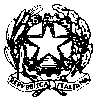 Ministero dell’Istruzione, dell’Università e della RicercaIstituto Comprensivo Statale “G.Rodari”Via Aquileia, 1 – 20021 Baranzate (MI)Tel/fax 02-3561839Cod. Fiscale 80126410150 Cod. meccanografico MIIC8A900Ce-mail: miic8a900c@istruzione.it – pec: miic8a900c@pec.istruzione.itCERTIFICAZIONE DELLE COMPETENZE AL TERMINE DELLA SCUOLA PRIMARIAIl Dirigente ScolasticoVisto il decreto legislativo 13 aprile 2017, n. 62 e, in particolare, l’articolo 9;Visto il decreto ministeriale 3 ottobre 2017, n. 742, concernente l’adozione del modello nazionale di certificazione delle competenze per le scuole del primo ciclo di istruzione;Visti gli atti d’ufficio relativi alle valutazioni espresse in sede di scrutinio finale dagli insegnanti di classe al termine del quinto anno di corso della scuola primaria;tenuto conto del percorso scolastico quinquennale;CERTIFICAche l’alunn	,nat …  a ………………………………………………….…………….… il	,ha frequentato nell’anno scolastico   …... / …...	la classe …..… sez. …………con orario settimanale di	oree ha raggiunto i livelli di competenza di seguito illustrati.* Sense of initiative and entrepreneurship nella Raccomandazione europea e del Consiglio del 18 dicembre 2006 Data ……………………..	Il Dirigente Scolastico(1) Livello	Indicatori esplicativiA – Avanzato	L’alunno/a svolge compiti e risolve problemi complessi, mostrando padronanza nell’uso delle conoscenze e delle abilità; propone e sostiene le proprie opinioni e assume in modo responsabile decisioni consapevoli.B – Intermedio	L’alunno/a svolge compiti e risolve problemi in situazioni nuove, compie scelte consapevoli, mostrando di saper uti- lizzare le conoscenze e le abilità acquisite.C – BaseD – InizialeL’alunno/a svolge compiti semplici anche in situazioni nuove, mostrando di possedere conoscenze e abilità fonda- mentali e di saper applicare basilari regole e procedure apprese.L’alunno/a, se opportunamente guidato/a, svolge compiti semplici in situazioni note.Competenze chiave europeeCompetenze dal Profilo dello studente al termine del primo ciclo di istruzioneLivello (1)1Comunicazione nella madrelin- gua o lingua di istruzioneHa una padronanza della lingua italiana che gli consente di com- prendere enunciati, di raccontare le proprie esperienze e di adotta- re un registro linguistico appropriato alle diverse situazioni.2Comunicazione	nella	lingua stranieraÈ in grado di sostenere in lingua inglese una comunicazione es- senziale in semplici situazioni di vita quotidiana.3Competenza matematica e com- petenze di base in scienza e tec- nologiaUtilizza le sue conoscenze matematiche e scientifico-tecnologiche per trovare e giustificare soluzioni a problemi reali.4Competenze digitaliUsa con responsabilità le tecnologie in contesti comunicativi con- creti per ricercare informazioni e per interagire con altre persone, come supporto alla creatività e alla soluzione di problemi sempli- ci.5Imparare ad impararePossiede un patrimonio di conoscenze e nozioni di base ed è in grado di ricercare nuove informazioni. Si impegna in nuovi ap- prendimenti anche in modo autonomo.6Competenze sociali e civicheHa cura e rispetto di sé, degli altri e dell’ambiente. Rispetta le re- gole condivise e collabora con gli altri. Si impegna per portare a compimento il lavoro iniziato, da solo o insieme agli altri.7Spirito di iniziativa *Dimostra originalità e spirito di iniziativa. È in grado di realizzare semplici progetti. Si assume le proprie responsabilità, chiede aiuto quando si trova in difficoltà e sa fornire aiuto a chi lo chiede.8Consapevolezza ed espressione culturaleSi orienta nello spazio e nel tempo, osservando e descrivendo ambienti, fatti, fenomeni e produzioni artistiche.8Consapevolezza ed espressione culturaleRiconosce le diverse identità, le tradizioni culturali e religiose in un’ottica di dialogo e di rispetto reciproco.8Consapevolezza ed espressione culturaleIn relazione alle proprie potenzialità e al proprio talento si espri- me negli ambiti che gli sono più congeniali: motori, artistici e musicali.9L’alunno/a ha inoltre mostrato significative competenze nello svolgimento di attività scolastiche e/o extrascolasti- che, relativamente a:......................................................................................................................................................................................L’alunno/a ha inoltre mostrato significative competenze nello svolgimento di attività scolastiche e/o extrascolasti- che, relativamente a:......................................................................................................................................................................................L’alunno/a ha inoltre mostrato significative competenze nello svolgimento di attività scolastiche e/o extrascolasti- che, relativamente a:......................................................................................................................................................................................